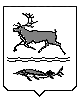 МУНИЦИПАЛЬНОЕ ОБРАЗОВАНИЕСЕЛЬСКОЕ ПОСЕЛЕНИЕ КАРАУЛТАЙМЫРСКОГО ДОЛГАНО-НЕНЕЦКОГО МУНИЦИПАЛЬНОГО РАЙОНАКРАСНОЯРСКОГО  КРАЯАДМИНИСТРАЦИЯПОСТАНОВЛЕНИЕот   26  августа 2022 года  № 31 -ПОб установлении оснований для внесения изменений в сводную бюджетную росписьВ соответствии с частью 26 статьи 10 Федерального закона от 29.11.2021 № 384-ФЗ «О внесении изменений в Бюджетный кодекс Российской Федерации и отдельные законодательные акты Российской Федерации и установлении особенностей исполнения бюджетной системы Российской Федерации в 2022 году», постановлением Администрации Таймырского Долгано-Ненецкого муниципального района от 21.06.2022 № 1038 «Об установлении оснований для внесения изменений в сводную бюджетную роспись», ПОСТАНОВЛЯЕТ:Установить, что в ходе исполнения бюджета сельского поселения Караул (далее — бюджет поселения) в 2022 году дополнительно к основаниям для внесения изменений в сводную бюджетную роспись бюджета поселения, установленным бюджетным законодательством Российской Федерации, без внесения изменений в Решение Караульского сельского Совета депутатов от 16.12.2021г. №1149 «Об утверждении бюджета поселения на 2022 год и плановый период 2023-2024 годы» могут быть внесены изменения в случае перераспределения бюджетных ассигнований на финансовое обеспечение мероприятий, связанных: - с разработкой проектной сметной документации на строительство (реконструкцию) посадочной площадки в муниципальном образовании «Сельское поселение Караул»;- с расходами на частичную компенсацию расходов на повышение оплаты труда отдельным категориям работников бюджетной сферы Красноярского края на 2022 год.Внесение изменений в сводную бюджетную роспись бюджета сельского поселения Караул по основанию, установленному пунктом 1 настоящего постановления, может осуществляться с превышением общего объема расходов, утвержденных решением о бюджете сельского поселения Караул.Опубликовать настоящее Решение в информационном вестнике «Усть-Енисеец» и на официальном сайте органов местного самоуправления сельского поселения Караул www.karaul.cityКонтроль за исполнением настоящего постановления возложить на начальника Финансового отдела администрации сельского поселения Караул Эспок Н.П.Постановление вступает в силу в день, следующий за днем его официального опубликования.Временно исполняющая полномочияГлавы сельского поселения Караул                                                                   Н. Б. Гурина